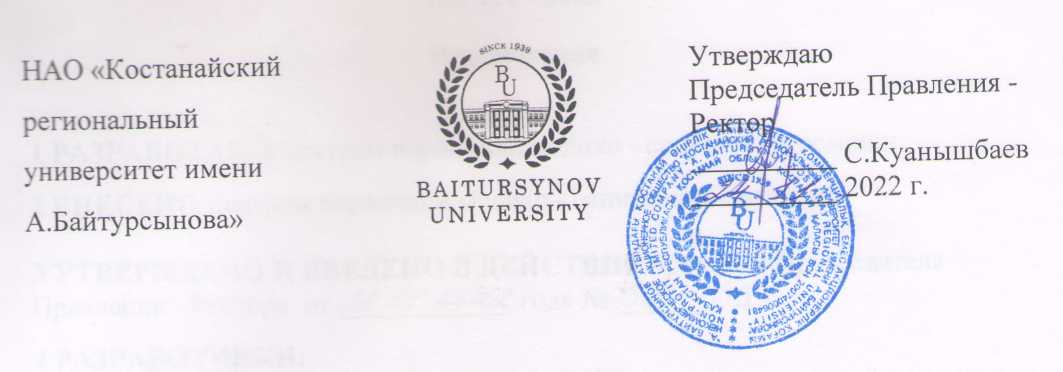 ПОЛОЖЕНИЕЦЕНТР ПЕРВИЧНОЙ МЕДИКО-САНИТАРНОЙ ПОМОЩИПП   101 - 2022КостанайПредисловие1 РазработанО центром первичной медико - санитарной помощи      2 ВНЕСЕНО центром первичной медико - санитарной помощи3 УтвержденО и введенО в действие приказом Председателя Правления - Ректора  от 24.11.2022 года № 379 ОД4 РазработчикИ: Н.Осипчук – и.о.заведующей центра первичной медико-санитарной помощи; 5 Эксперты:Е.Исакаев – проректор по академическим вопросам, кандидат биологических наук; А. Айдналиева- и.о.начальника отдела правового обеспечения и госзакупок;Е.Книга – и.о начальника отдела управления персоналом;6 Периодичность проверки					3 года7 ВВЕДЕНО: взамен ПП 249-2020. Положение. Центр первичной медико-санитарной помощиНастоящее положение не может быть полностью или частично воспроизведено, тиражировано и распространено без разрешения Председателя Правления-Ректора НАО «Костанайский региональный университет имени А.Байтурсынова».© Костанайский региональный университет имени А. Байтурсынова, 2022СодержаниеГлава 1. Область примененияНастоящее положение подразделения устанавливает требования по административно-правовому закреплению за центром первичной медико-санитарной помощи его структуры, функциональных обязанностей, полномочий (прав) и ответственности.Требования настоящего Положения обязательны для руководства всеми сотрудниками подразделения и являются основанием для разработки должностных инструкций руководителя и сотрудников подразделения.Глава 2. Нормативные ссылкиНастоящее Положение разработано на основании следующих нормативных документов:Трудовой кодекс РК от 23 ноября 2015 г. № 414-V;Закон РК «Об образовании» от 27 июля 2007 г. №319-III;Приказ Министерства здравоохранения РК от 05 августа 2021г №76  Об утверждении Санитарных правил « Санитарно-эпидемиологические требования к объектам образования»;Устав НАО «Костанайский региональный университет имени А.Байтурсынова», утвержденный приказом Председателя Комитета государственного имущества и приватизации Министерства финансов Республики Казахстан от 05 июня 2020 года № 350;СО 081-2022 Стандарт организации. Делопроизводство;ДП 082-2022 Документированная процедура. Управление документацией;СО 064-2022 Стандарт организации. Порядок разработки, согласования и утверждения положений подразделений и должностных инструкций;ПР 074-2022 Правила. Конкурсное замещение вакантных должностей административно-управленческого персонала.Глава 3. Определения4. В настоящем Положении применяются следующие термины и определения:1) положение подразделения – нормативный документ, устанавливающий назначение, структуру, основные функции и задачи подразделения, полномочия, ответственность и права, процедуры поощрения сотрудников подразделения;2) структурное подразделение – отдельное подразделение, определенное организационной структурой управления КРУ имени А.Байтурсынова (институт, кафедра, управление, отдел, центр, лаборатория и т.д.); 3) должностная инструкция – нормативный документ, издаваемый в целях регламентации организационно-правового положения работника КРУ имени А.Байтурсынова, его обязанностей, прав, ответственности и обеспечивающий условия для его эффективной деятельности.Глава 4. Обозначения и сокращения5. В настоящем Положении применяются следующие сокращения: КРУ имени А.Байтурсынова, КРУ, Университет – Некоммерческое акционерное общество «Костанайский региональный университет имени А.Байтурсынова»;ОУП – отдел управления персоналом;ЦПМСП- центр первичной медико-санитарной помощи.Глава 5. Ответственность и полномочия подразделения6. Ответственность и полномочия за разработку настоящего Положения, его согласование, утверждение, регистрацию, ввод в действие распределяются следующим образом:1) ответственность за наличие Положения, обеспечение его хранения и передачу его в архив несет начальник ОУП;2) ответственность за разработку Положения, его содержание, структуру, оформление, своевременную актуализацию настоящего Положения, ознакомление сотрудников ЦПМСП с Положением, несет заведующий ЦПМСП и проректор по социально-воспитательной работе в соответствии с организационной структурой Университета;3) Положение утверждается приказом Председателя Правления - Ректора КРУ имени А.Байтурсынова;4) Отдел документационного обеспечения регистрирует настоящее Положение, отдел управления персоналом издает приказ об утверждении и введении документа в действие. 7. Ответственность за доведение до сведения соответствующих сотрудников подразделения утвержденного Положения несет руководитель подразделения. Запись об ознакомлении должна быть оформлена в трудовом договоре, дополнительном соглашении, «Листе ознакомления».Глава 6. Общие положения8. Центр первичной медико- санитарной помощи является структурным подразделением КРУ им. А.Байтурсынова. Полное наименование – Центр первичной медико- санитарной помощи , сокращенное наименование – ЦПМСП.9. ЦПМСП создается, реорганизуется и ликвидируется приказом Председателя Правления - Ректора КРУ на основании решения Совета директоров об утверждении организационной структуры управления Университета.10. ЦПМСП в соответствии с организационной структурой Университета подчиняется проректору по социально-воспитательной работе.11. Свою деятельность ЦПМСП организует в соответствии с действующим законодательством РК, нормативными документами и методическими материалами по направлению деятельности ЦПМСП, внутренними нормативными и организационно-распорядительными документами Университета и настоящим Положением.12. Квалификационные требования, функциональные обязанности, права, ответственность заведующего ЦПМСП и других работников ЦПМСП регламентируются должностными инструкциями, утверждаемыми приказом Председателя Правления-Ректора Университета.Глава 7. Описание деятельности Параграф 1. Структура и основная цель подразделения13. Основная цель ЦПМСП – охрана и улучшение здоровья сотрудников и обучающихся путем эффективного оказания медицинских услуг и пропаганда здорового образа жизни.14. Структура, состав и штатная численность ЦПМСП определяются действующей организационной структурой и штатным расписанием Университета, утвержденными в установленном порядке.Параграф 2. Основные задачи и функции15. Основные задачи ЦПМСП в рамках системы обеспечения качества университета:Оказание первичной медико-санитарной помощи и неотложной помощи, больным при острых и хронических заболеваниях, травмах, отравлениях и других несчастных случаях;Госпитализация лиц, нуждающихся в экстренном стационарном лечении;Профилактические осмотры;16. Функции ЦПМСП:Проведение санитарно-просветительной работы по укреплению здоровья и профилактике заболеваний;Пропаганда здорового образа жизни;        3)  Оказание доврачебной помощи;  4)  Профилактические и противоэпидемические мероприятия;5) Организация и проведение иммунопрофилактики;  6) Мониторинг, анализ, постоянное улучшение медицинских услуг и деятельности ЦПМСП;Параграф 3. Права и обязанности17. Заведующий и сотрудники ЦПМСП имеют право: избираться и быть избранными в коллегиальные органы Университета; участвовать в формировании комиссий, советов, других коллегиальных органов с привлечением руководителей, специалистов структурных подразделений;участвовать в работе коллегиальных органов, совещаний, семинаров и т.п., проводимых Университетом;запрашивать от структурных подразделений информацию и материалы в объемах, необходимых для осуществления своих полномочий;в случае служебной необходимости пользоваться информацией баз данных структурных подразделений Университета;на профессиональную подготовку, переподготовку и повышение своей квалификации;требовать от руководства Университета организационного и материально-технического обеспечения своей деятельности, а также оказания содействия в исполнении своих должностных обязанностей и прав;пользоваться услугами социально-бытовых, лечебных и других подразделений Университета в соответствии с Уставом КРУ и коллективным договором;18. В обязанности заведующего и сотрудников ЦПМСП входят:исполнение поручений Председателя Правления-Ректора, Совета директоров, а для сотрудников также – непосредственного руководителя;соблюдение трудовой и исполнительской дисциплины, Правил внутреннего распорядка, Правил и норм охраны труда, техники безопасности и противопожарной защиты;соблюдение установленных сроков исполнения заданий и поручений;организация работы и эффективного взаимодействия сотрудников вверенного структурного подразделения (для руководителя подразделения);Параграф 4. Должностная ответственность19. Заведующий  и сотрудники ЦПМСП несут ответственность за:нарушение Трудового кодекса Республики Казахстан, Устава НАО «Костанайский региональный университет имени А.Байтурсынова», Правил внутреннего распорядка, Положения об оплате труда, Положения подразделения и других нормативных документов;разглашение коммерческой и служебной тайн или иной тайны, охраняемой законом, ставшей известной в ходе выполнения должностных обязанностей;разглашение персональных данных работников Университета; соответствие действующему законодательству визируемых документов; обеспечение сохранности имущества, находящегося в подразделении; организацию оперативной и качественной подготовки документов, ведение делопроизводства в соответствии с действующими правилами и инструкциями; 20. За ненадлежащее исполнение должностных обязанностей и нарушение трудовой дисциплины работники ЦПМСП несут ответственность в порядке, предусмотренном действующим законодательством РК.Параграф 5. Материально-техническое обеспечение21. ЦПМСП для качественного выполнения своих функций должен обладать необходимым материально-техническим обеспечением. Параграф 6. Взаимодействие с другими подразделениями22. ЦПМСП в рамках своих полномочий взаимодействует со всеми подразделениями КРУ имени А.Байтурсынова, а также в пределах своей компетенции – со сторонними организациями.Параграф 7. Поощрение сотрудников 23. За своевременное и качественное выполнение порученной работы сотрудники ЦПМСП поощряются приказом Председателя Правления - Ректора по представлению заведующего ЦПМСП или проректора по социально-воспитательной работе. Глава 8. Порядок внесения изменений24. Внесение изменений в настоящее Положение осуществляется по инициативе автора Положения, руководителя подразделения, начальника ОУП, курирующего проректора и производится в соответствии с ДП 082-2022 Документированная процедура. Управление документацией. Глава 9. Согласование, хранение и рассылка25. Согласование, хранение и рассылка производятся в соответствии ДП 082-2022 Документированная процедура. Управление документацией. 26. Настоящее Положение согласовывается с проректором по социально-воспитательной работе, начальником отдела правового обеспечения и государственных закупок, начальником отдела управления персоналом и начальником отдела документационного обеспечения. 27. Положение утверждается приказом Председателя Правления-Ректора КРУ.28. Подлинник настоящего Положения вместе с «Листом согласования» передается на хранение в ОУП по акту приема-передачи.29. Рабочий экземпляр настоящего Положения размещается на сайте Университета с доступом из внутренней корпоративной сети.НАО «Костанайскийрегиональный университет имениА.Байтурсынова»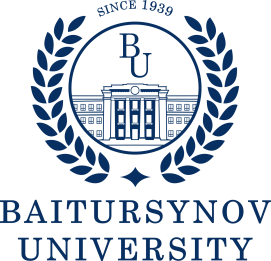 УтверждаюПредседатель Правления - Ректор __________ С.Куанышбаев__________ 2022 г.1Область применения …………………………………………………...…….Область применения …………………………………………………...…….Область применения …………………………………………………...…….42Нормативные ссылки …………………………………………………………Нормативные ссылки …………………………………………………………Нормативные ссылки …………………………………………………………43Определения ………………………………………………………….………Определения ………………………………………………………….………Определения ………………………………………………………….………44Обозначения и сокращения ……………………………………………........Обозначения и сокращения ……………………………………………........Обозначения и сокращения ……………………………………………........55Ответственность и полномочия подразделения …………………………..Ответственность и полномочия подразделения …………………………..Ответственность и полномочия подразделения …………………………..56Общие положения …………………………………………………………...Общие положения …………………………………………………………...Общие положения …………………………………………………………...57Описание деятельности ………………………………………………………§1 Структура и основная цель подразделения ……………………………….§2 Основные задачи и функции ………………………………………………§3 Права и обязанности ……………………………………………………….§4 Должностная ответственность …………………………………………….§5 Материально-техническое обеспечение ………………………………….§6 Взаимодействие с другими подразделениями ……………………………§7 Поощрение сотрудников …………………………………………………..Описание деятельности ………………………………………………………§1 Структура и основная цель подразделения ……………………………….§2 Основные задачи и функции ………………………………………………§3 Права и обязанности ……………………………………………………….§4 Должностная ответственность …………………………………………….§5 Материально-техническое обеспечение ………………………………….§6 Взаимодействие с другими подразделениями ……………………………§7 Поощрение сотрудников …………………………………………………..Описание деятельности ………………………………………………………§1 Структура и основная цель подразделения ……………………………….§2 Основные задачи и функции ………………………………………………§3 Права и обязанности ……………………………………………………….§4 Должностная ответственность …………………………………………….§5 Материально-техническое обеспечение ………………………………….§6 Взаимодействие с другими подразделениями ……………………………§7 Поощрение сотрудников …………………………………………………..666778888Порядок внесения изменений …..…………………………………………….Порядок внесения изменений …..…………………………………………….Порядок внесения изменений …..…………………………………………….89Согласование, хранение и рассылка ………………………………………..Согласование, хранение и рассылка ………………………………………..Согласование, хранение и рассылка ………………………………………..9